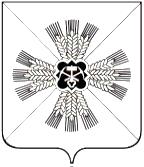 КЕМЕРОВСКАЯ ОБЛАСТЬАДМИНИСТРАЦИЯ ПРОМЫШЛЕННОВСКОГО МУНИЦИПАЛЬНОГО РАЙОНАПОСТАНОВЛЕНИЕот « 07 »  мая 2019г.  № 558-Ппгт. ПромышленнаяО внесении изменений в постановление администрации Промышленновского муниципального района от 09.11.2017 № 1273-П «Об утверждении муниципальной программы «Управление муниципальными финансами Промышленновского района» на 2018-2021 годы» (в редакции постановлений от 12.01.2018 № 17-П, от 14.06.2018 № 647-П, от 16.08.2018 № 881-П, от 29.10.2018 № 1230-П, от 29.12.2018 № 1529-П, от 29.12.2018 № 1531-П)  В соответствии с решением Совета народных депутатов Промышленновского муниципального района от 25.04.2019 № 64 «О внесении изменений и дополнений в решение Совета народных депутатов Промышленновского муниципального района от 20.12.2018 № 33 «О районном бюджете Промышленновского муниципального района на 2019 год и на плановый период 2020 и 2021 годов», постановлением администрации Промышленновского муниципального района от 29.07.2016 № 684-П «Об утверждении порядка разработки, реализации и оценки эффективности муниципальных программ, реализуемых за счет средств районного бюджета», в целях реализации полномочий администрации Промышленновского муниципального района:Внести в постановление администрации Промышленновского муниципального района от 09.11.2017 № 1273-П «Об утверждении муниципальной программы «Управление муниципальными финансами Промышленновского района» на 2018 - 2021 годы (в редакции постановлений от 12.01.2018 № 17-П, от 14.06.2018 № 647-П, от 16.08.2018 № 881-П, от 29.10.2018 № 1230-П, от 29.12.2018 № 1529-П, от 29.12.2018 №  1531-П) следующие изменения:1.1. Паспорт муниципальной программы «Управление муниципальными финансами Промышленновского района» на 2018-2021 годы (далее – Программа) изложить в  редакции согласно приложению    № 1 к настоящему постановлению;  1.2. Раздел 4  «Ресурсное обеспечение реализации муниципальной программы» Программы изложить в редакции согласно приложению № 2 к настоящему постановлению.  2. Настоящее постановление подлежит обнародованию на официальном сайте администрации Промышленновского муниципального района в сети Интернет.  3. Контроль  за  исполнением  настоящего  постановления  возложить на    заместителя  главы  Промышленновского муниципального района              А.А. Зарубину.        4. Настоящее постановление вступает в силу со дня подписания. Исп. И.А. Овсянниковател.7-44-1Приложение № 1к постановлениюадминистрации Промышленновскогомуниципального районаот 07 мая 2019  № 558-ППаспорт муниципальной программы«Управление муниципальными финансами Промышленновского района» на 2018-2021 годыЗаместитель главыПромышленновского муниципального района                              А.А. Зарубина                                                                          Приложение № 2                                                                         к постановлениюадминистрации Промышленновского                                                                        муниципального района                                                                           от  07 мая 2019  № 558-П4. Ресурсное обеспечение реализации муниципальной программыЗаместитель главыПромышленновского муниципального района                              А.А. ЗарубинаГлаваПромышленновского муниципального района Д.П. Ильин Д.П. ИльинНаименование муниципальной программыМуниципальная программа «Управление муниципальными финансами Промышленновского района» на 2018-2021 годы (далее – муниципальная программа)Директор  муниципальной программыЗаместитель главы Промышленновского муниципального  района Ответственныйисполнитель(координатор) муниципальнойпрограммыФинансовое управление по Промышленновскому районуИсполнителимуниципальной программыФинансовое управление по Промышленновскому району,сектор экономического развития администрации Промышленновского муниципального районаНаименование подпрограмм муниципальной программыПодпрограмма 1. Обеспечение сбалансированности и устойчивости бюджетной системы Промышленновского района.Подпрограмма 2. Создание условий для повышения эффективности расходов бюджета Промышленновского района.Подпрограмма 3. Управление муниципальным долгом Промышленновского района.Подпрограмма 4. Повышение прозрачности и открытости бюджетного процесса Промышленновского районаЦели муниципальной программыПовышение качества управления муниципальными финансами Промышленновского муниципального районаЗадачи муниципальной программы1. Реализация инструментов долгосрочного бюджетного планирования, отражающих основные направления социально-экономического развития Промышленновского района в условиях поддержания мер по укреплению финансовой устойчивости районного бюджета, сбалансированности и бюджетной обеспеченности бюджетов поселений.2. Развитие программно-целевых принципов формирования расходов бюджета Промышленновского района.3. Обеспечение эффективного управления муниципальным долгом Промышленновского района.4. Создание условий для повышения прозрачности бюджетного процесса  Промышленновского районаСрок реализации муниципальной программы2018-2021 годыОбъемы и источники финансирования муниципальной программы в целом и с разбивкой по годам ее реализацииОбъем финансового обеспечения на реализацию муниципальной программы составляет 167913,9 тыс. рублей, в том числе по годам:2018 год – 53372,4 тыс. рублей;2019 год – 56664,3  тыс. рублей;2020 год – 28978,6  тыс. рублей;2021 год – 28898,6  тыс. рублей,из них:средства районного бюджета по годам:2018 год – 51239,4 тыс. рублей;2019 год – 54527,3 тыс. рублей;2020 год – 26859,6 тыс. рублей;2021 год – 26839,6 тыс. рублейОжидаемые конечные результаты реализации муниципальной программы1. Снижение дефицита районного бюджета.2. Обеспечение повышения уровня собираемости налогов и сборов, в том числе за счет снижения объема задолженности по налогам и сборам в районный бюджет, мониторинга эффективности налоговых льгот.3. Обеспечение создания равных финансовых возможностей оказания гражданам муниципальных услуг на территории Промышленновского района.4. Создание условий для повышения эффективности управления муниципальными финансами при организации исполнения бюджета Промышленновского района.5. Соблюдение ограничений по объемам муниципального долга и расходов на его обслуживание, создание условий, способствующих сокращению объемов наращивания долговых обязательств.6. Обеспечение соответствия стандартам открытости (прозрачности) процессов формирования и исполнения бюджета Промышленновского района№п\пНаименование муниципальной программы, подпрограммы, основного мероприятия, мероприятияИсточникфинансированияОбъем финансовых ресурсов, тыс. руб.Объем финансовых ресурсов, тыс. руб.Объем финансовых ресурсов, тыс. руб.Объем финансовых ресурсов, тыс. руб.№п\пНаименование муниципальной программы, подпрограммы, основного мероприятия, мероприятияИсточникфинансирования2018  год2019 год2020 год2021 год1234567Муниципальная программа «Управление муниципальными финансами Промышленновского района» на 2018-2021 годыВсего53372,456664,328978,628898,6Муниципальная программа «Управление муниципальными финансами Промышленновского района» на 2018-2021 годырайонный бюджет51239,454527,326859,626839,6Муниципальная программа «Управление муниципальными финансами Промышленновского района» на 2018-2021 годыобластной бюджет21332137211920591.Подпрограмма  «Обеспечение сбалансированности и устойчивости бюджетной системы Промышленновского района»Всего53312,456624,328938,628858,61.Подпрограмма  «Обеспечение сбалансированности и устойчивости бюджетной системы Промышленновского района»районный бюджет51179,454487,326819,626799,61.Подпрограмма  «Обеспечение сбалансированности и устойчивости бюджетной системы Промышленновского района»областной бюджет21332137211920591.5.Мероприятие «Выравнивание бюджетной обеспеченности поселений»Всего33124,145801,926819,626719,61.5.Мероприятие «Выравнивание бюджетной обеспеченности поселений»районный бюджет33124,145801,926719,626719,61123445671.6.1.6.Мероприятие   «Осуществление органами местного самоуправления муниципальных районов полномочий органов государственной власти Кемеровской области по расчету и предоставлению дотаций бюджетам поселений за счет средств областного бюджета»Всего213321332137211920591.6.1.6.Мероприятие   «Осуществление органами местного самоуправления муниципальных районов полномочий органов государственной власти Кемеровской области по расчету и предоставлению дотаций бюджетам поселений за счет средств областного бюджета»областной бюджет213321332137211920591.7.Мероприятие «Выделение грантов поселениям района  за  достижение наилучших показателей по увеличению доходной части бюджетов и сокращению неэффективных бюджетных  расходов»Мероприятие «Выделение грантов поселениям района  за  достижение наилучших показателей по увеличению доходной части бюджетов и сокращению неэффективных бюджетных  расходов»Всего230300300100801.7.Мероприятие «Выделение грантов поселениям района  за  достижение наилучших показателей по увеличению доходной части бюджетов и сокращению неэффективных бюджетных  расходов»Мероприятие «Выделение грантов поселениям района  за  достижение наилучших показателей по увеличению доходной части бюджетов и сокращению неэффективных бюджетных  расходов»районный бюджет230300300100801.8.Мероприятие «Поддержка мер по обеспечению сбалансированности бюджетов»Мероприятие «Поддержка мер по обеспечению сбалансированности бюджетов»17825,38385,48385,4003.Подпрограмма  «Управление муниципальным долгом Промышленновского района»Подпрограмма  «Управление муниципальным долгом Промышленновского района»Всего60404040403.Подпрограмма  «Управление муниципальным долгом Промышленновского района»Подпрограмма  «Управление муниципальным долгом Промышленновского района»районный бюджет604040404012345673.2.Мероприятие  «Процентные платежи по муниципальному долгу Промышленновского района»Всего604040403.2.Мероприятие  «Процентные платежи по муниципальному долгу Промышленновского района»районный бюджет60404040